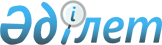 О городском бюджете на 2012 - 2014 годыРешение Актауского городского маслихата Мангистауской области от 12 декабря 2011 года № 50/440. Зарегистрировано Департаментом юстиции Мангистауской области 28 декабря 2011 года № 11-1-169

      В соответствии со статьями 9 и 75 Бюджетного кодекса Республики Казахстан от 4 декабря 2008 года № 95-IV, подпунктом 1) пункта 1 статьи 6 Закона Республики Казахстан от 23 января 2001 года № 148 «О местном государственном управлении и самоуправлении в Республике Казахстан» и решением областного маслихата от 6 декабря 2011 года № 39/448 «Об областном бюджете на 2012 - 2014 годы» (зарегистрировано в Реестре государственной регистрации нормативных правовых актов за № 2116 от 23 декабря 2011 года), городской маслихат РЕШИЛ:



      1. Утвердить городской бюджет на 2012 - 2014 годы, согласно приложениям 1, 2 и 3 соответственно, в том числе на 2012 год в следующих объемах:

      1) доходы – 15 756 355 тысяч тенге, в том числе по:

      налоговым поступлениям – 11 573 035 тысяч тенге;

      неналоговым поступлениям – 431 027 тысяч тенге;

      поступлениям от продажи основного капитала – 484 417 тысяч тенге;

      поступлениям трансфертов – 3 267 856 тенге;



      2) затраты – 15 912 736,7 тысяч тенге;



      3) чистое бюджетное кредитование – 3 537 500 тысяч тенге, в том числе:

      бюджетные кредиты – 3 537 500 тысяч тенге;

      погашение бюджетных кредитов – 0 тысяч тенге;



      4) сальдо по операциям с финансовыми активами – 166 430 тенге, в том числе:

      приобретение финансовых активов – 166 430 тенге;

      поступления от продажи финансовых активов государства – 0 тенге;



      5) дефицит (профицит) бюджета – 3 860 331,7 тысяч тенге;



      6) финансирование дефицита (использование профицита) бюджета –  3 860 331,7 тысяч тенге, в том числе:

      поступление займов – 3 537 500 тысяч тенге;

      погашение займов – 0 тенге;

      используемые остатки бюджетных средств – 322 831,7 тенге.

      Сноска. Пункт 1 в редакции решения Актауского городского маслихата от 12.04.2012 № 2/14 (вводится в действие с 01.01.2012); от 12.09.2012 № 6/59 (вводится в действие с 01.01.2012); от 23.11.2012  № 7/69 (вводится в действие с 01.01.2012); от 10.12.2012  № 8/84 (вводится в действие с 01.01.2012).



      2. Учесть, что нормативы распределения доходов в городской бюджет по налоговым поступлениям установлены в следующих размерах:

      индивидуальный подоходный налог с доходов, облагаемых у источника выплаты – 23,6 процентов;

      социальный налог – 23,8 процентов;

      индивидуальный подоходный налог с доходов, не облагаемых у источника выплаты – 100 процентов;

      индивидуальный подоходный налог с физических лиц, осуществляющих деятельность по разовым талонам – 100 процентов;

      индивидуальный подоходный налог с доходов иностранных граждан, облагаемых у источника выплаты - 14,5 процентов;

      индивидуальный подоходный налог с доходов иностранных граждан, не облагаемых у источника выплаты – 100 процентов.

      Сноска. Пункт 2 в редакции решения Актауского городского маслихата от 12.04.2012 № 2/14 (вводится в действие с 01.01.2012); от 12.09.2012 № 6/59 (вводится в действие с 01.01.2012); от 10.12.2012  № 8/84 (вводится в действие с 01.01.2012).



      3. Утвердить социальные выплаты отдельным категориям граждан, выделяемые из городского бюджета в следующих размерах:



      1) ежеквартальную социальную помощь в размере 1,5 месячных расчетных показателей:

      получателям государственных социальных пособий по потере кормильца (на детей);

      получателям государственных социальных пособий по инвалидности;



      2) ежемесячную социальную помощь детям – инвалидам, воспитывающихся и обучающихся на дому в размере 5 - ти месячных расчетных показателей;



      3) единовременную социальную помощь в честь государственных праздников Республики Казахстан и знаменательных дат:

      ко Дню Победы (9 мая):

      участникам и инвалидам Великой Отечественной войны в размере 100 000 тенге;

      лицам, приравненным по льготам и гарантиям к инвалидам Великой Отечественной войны в размере 60 000 тенге;

      лицам, приравненным по льготам и гарантиям к участникам Великой Отечественной войны в размере 50 000 тенге;

      вдовам, погибших воинов в годы Великой Отечественной войны и не вступившие в повторный брак в размере 40 000 тенге;

      лицам, награжденным орденами и медалями бывшего Союза ССР за самоотверженный труд в тылу, и труженикам тыла, имеющим архивную справку или запись в трудовой книжке о работе не менее 6 - ти месяцев в период с 22 июня 1941 года по 9 мая 1945 года в размере 10 000 тенге;

      другим категориям лиц, приравненным по льготам и гарантиям к участникам войны, кроме жены (мужья) умерших инвалидов войны и приравненных к ним инвалидам, а также жены (мужья) умерших участников войны, партизан, подпольщиков, граждан, награжденных медалью «За оборону Ленинграда» и знаком «Житель блокадного Ленинграда», признавшимся инвалидами в результате общего заболевания, трудового увечья и других причин (за исключением противоправных), которые не вступили в другой брак в размере 10 000 тенге;

      участникам ликвидации Чернобыльской АЭС в 1988 - 1989 годах в размере 20 000 тенге;

      ко Дню пожилых людей (1 октября):

      одиноким пенсионерам старше 70 лет в размере 2 - х месячных расчетных показателей;

      ко Дню инвалидов (второе воскресенье октября):

      инвалидам всех групп, инвалидам с детства, детям-инвалидам до 16 лет в размере 2 - х месячных расчетных показателей;

      ко Дню Конституции Республики Казахстан (30 августа):

      получателям государственных социальных пособий по потере кормильца (на детей) в размере 2-х месячных расчетных показателей;



      4) единовременную материальную помощь:

      исключен - решением Актауского городского маслихата от 12.09.2012 № 6/59 (вводится в действие с 01.01.2012).

      исключен - решением Актауского городского маслихата от 12.09.2012 № 6/59 (вводится в действие с 01.01.2012).

      исключен - решением Актауского городского маслихата от 12.09.2012 № 6/59 (вводится в действие с 01.01.2012).

      малообеспеченным и остро нуждающимся гражданам в критических жизненных ситуациях, исходя из имеющихся средств в городском бюджете;



      5) социальную помощь выпускникам общеобразовательных школ для оплаты обучения в государственных высших учебных заведениях Республики Казахстан.

      Сноска. Пункт 3 в редакции решения Актауского городского маслихата от 12.09.2012 № 6/59 (вводится в действие с 01.01.2012). 



      4.Предоставить право льготного проезда на внутригородском общественном транспорте (кроме такси) для обучающихся организаций образования города Актау очной формы обучения, согласно решения городского маслихата от 23 ноября 2012 года № 7/71

      исключен решением Актауского городского маслихата от  23.11.2012  № 7/69 (вводится в действие с 01.01.2012).

      Сноска. Пункт 4 в новой редакции решением Актауского городского маслихата от 10.12.2012  № 8/84 (вводится в действие с 01.01.2012).  



      5. Установить повышенные на 25 процентов оклады и тарифные ставки специалистам государственных организаций образования, здравоохранения, социального обеспечения, культуры и спорта, работающим в сельских населенных пунктах, по сравнению со ставками специалистов, занимающихся этими видами деятельности в городских условиях.



      6. Учесть, что в городском бюджете на 2012 год предусмотрены целевые текущие трансферты из республиканского бюджета в следующих размерах:

      340 790 тысяч тенге - на реализацию государственного образовательного заказа в дошкольных организациях образования;

      20 470 тысяч тенге - на оснащение оборудованием кабинетов химии, физики и биологии в государственных учреждениях начального, основного среднего и общего среднего образования;

      113 959 тысяч тенге - увеличение размера доплаты за квалификационную категорию учителям школ и воспитателям дошкольных организаций;

      4 385 тысяч тенге – на повышение оплаты труда учителям, прошедшим квалификации по учебным программам АОО «Назарбаев интеллектуальные школы»;

      2 886 тысяч тенге - на обеспечение оборудованием, программным обеспечением детей-инвалидов, обучающихся на дому;

      38 451 тысяч тенге - на ежемесячную выплату денежных средств опекунам (попечителям) на содержание ребенка сироты (детей-сирот), и опекунам (попечителям) на содержание ребенка сироты (детей-сирот), и ребенка (детей), оставшегося без попечения родителей;

      4 039 тысяч тенге - частичное субсидирование заработной платы в рамках Программы занятости 2020;

      13 850 тысяч тенге – на обеспечение деятельности Центра занятости в рамках Программы занятости 2020;

      6 792 тысяч тенге – молодежная практика в рамках Программы занятости 2020;

      4 880 тысяч тенге – на оказание жилищной помощи;

      484 тысяч тенге - на проведение противоэпизоотических мероприятий;

      228 тысяч тенге - на реализацию мер социальной поддержки специалистов социальной сферы сельских населенных пунктов.

       Сноска. Пункт 6 в редакции решения Актауского городского маслихата от 12.09.2012 № 6/59 (вводится в действие с 01.01.2012); от 10.12.2012  № 8/84 (вводится в действие с 01.01.2012).



      6 - 1. Учесть, что в городском бюджете на 2012 год предусмотрены целевые текущие трансферты из областного бюджета на предоставление грантов акима области на обучение в ВУЗах Республики Казахстан в сумме 10 000 тысяч тенге.

      Сноска. Решение дополнено пунктом 6 - 1 в соответствии с решением Актауского городского маслихата от 12.09.2012 № 6/59 (вводится в действие с 01.01.2012).



      7. Учесть, что в городском бюджете на 2012 год предусматриваются целевые трансферты на развитие из республиканского бюджета на реализацию местных инвестиционных проектов в общей сумме 2  706 642 тысяч тенге.

      Сноска. Пункт 7 в редакции решения Актауского городского маслихата от 12.04.2012 № 2/14 (вводится в действие с 01.01.2012); от 10.12.2012  № 8/84 (вводится в действие с 01.01.2012).



      7 - 1. Учесть, что в городском бюджете на 2012 год предусмотрены бюджетные кредиты из республиканского бюджета в следующих размерах:

      3 537 500 тысяч тенге – на строительство жилья.

      Сноска. Решение дополнено пунктом 7 - 1 в соответствии с решением Актауского городского маслихата от 12.09.2012 № 6/59 (вводится в действие с 01.01.2012).

      абзац 2 - исключен решением Актауского городского маслихата от 10.12.2012  № 8/84 (вводится в действие с 01.01.2012).



      8. Утвердить резерв акимата города в сумме 2 696,3 тысяч тенге.

      Сноска. Пункт 8 в редакции решения Актауского городского маслихата от 12.04.2012 № 2/14 (вводится в действие с 01.01.2012); от  23.11.2012  № 7/69 (вводится в действие с 01.01.2012); от 10.12.2012  № 8/84 (вводится в действие с 01.01.2012).



      9. Утвердить перечень бюджетных программ развития городского бюджета на 2012 год, направленных на реализацию бюджетных инвестиционных проектов (программ), согласно приложению 4.



      10. Утвердить перечень бюджетных программ, не подлежащих секвестру в процессе исполнения городского бюджета в 2012 году, согласно приложению 5.



      11. Утвердить перечень бюджетных программ по селу Умирзак на 2012 год, согласно приложению 6.



      12. Настоящее решение вводится в действие с 1 января 2012 года.      Председатель сессии                     С. Кутепов      Секретарь городского

      маслихата                               Ж. Матаев      «СОГЛАСОВАНО»

      Начальник государственного

      учреждения «Актауский

      городской отдел экономики

      и бюджетного планирования»

      А. Ким

      12 декабря 2011 года

Приложение 1

к решению городского маслихата

от 12 декабря 2011 года № 50/440 Бюджет города Актау на 2012 год      Сноска. Приложение 1 в редакции решения Актауского городского маслихата от 12.04.2012 № 2/14 (вводится в действие с 01.01.2012); от 12.09.2012 № 6/59 (вводится в действие с 01.01.2012); от 23.11.2012  № 7/69 (вводится в действие с 01.01.2012); от 10.12.2012  № 8/84 (вводится в действие с 01.01.2012).

Приложение 2

к решению городского маслихата

от 12 декабря 2011 года № 50/440 Бюджет города Актау на 2013 год

Приложение 3

к решению городского маслихата

от 12 декабря 2011 года № 50/440 Бюджет города Актау на 2014 год

Приложение 4

к решению городского маслихата

от 12 декабря 2011 года № 50/440 ПЕРЕЧЕНЬ БЮДЖЕТНЫХ ПРОГРАММ РАЗВИТИЯ ГОРОДСКОГО БЮДЖЕТА НА 2012 ГОД С РАЗДЕЛЕНИЕМ НА БЮДЖЕТНЫЕ ПРОГРАММЫ, НАПРАВЛЕННЫЕ НА РЕАЛИЗАЦИЮ БЮДЖЕТНЫХ ИНВЕСТИЦИОННЫХ ПРОЕКТОВ (ПРОГРАММ)      Сноска. Приложение 4 в редакции решения Актауского городского маслихата от 12.09.2012 № 6/59 (вводится в действие с 01.01.2012); от  23.11.2012  № 7/69 (вводится в действие с 01.01.2012).

Приложение 5

к решению городского маслихата

от 12 декабря 2011 года № 50/440 ПЕРЕЧЕНЬ БЮДЖЕТНЫХ ПРОГРАММ, НЕ ПОДЛЕЖАЩИХ СЕКВЕСТРУ В ПРОЦЕССЕ ИСПОЛНЕНИЯ ГОРОДСКОГО БЮДЖЕТА В 2012 ГОДУ

Приложение 6

к решению городского маслихата

от 12 декабря 2011 года № 50/440 ПЕРЕЧЕНЬ БЮДЖЕТНЫХ ПРОГРАММ ПО СЕЛУ УМИРЗАК НА 2012 ГОД
					© 2012. РГП на ПХВ «Институт законодательства и правовой информации Республики Казахстан» Министерства юстиции Республики Казахстан
				категориякатегориякатегориякатегорияСумма тыс. тенгеклассклассклассСумма тыс. тенгеподклассподклассСумма тыс. тенгеНаименованиеСумма тыс. тенге1. ДОХОДЫ15 756 3351Налоговые поступления11 600 19601Подоходный налог4 880 5142Индивидуальный подоходный налог4 880 51403Социальный налог3 540 3711Социальный налог3 540 37104Hалоги на собственность2 224 7141Hалоги на имущество1 287 3933Земельный налог235 7934Hалог на транспортные средства701 4635Единый земельный налог6505Внутренние налоги на товары, работы и услуги579 7922Акцизы55 6423Поступления за использование природных и других ресурсов233 2194Сборы за ведение предпринимательской и профессиональной деятельности221 0245Налог на игорный бизнес69 90708Обязательные платежи, взимаемые за совершение юридически значимых действий и (или) выдачу документов уполномоченными на то государственными органами или должностными лицами374 8051Государственная пошлина374 8052Не налоговые поступления353 56601Доходы от государственной собственности19 4521Поступления части чистого дохода государственных предприятий2 4525Доходы от аренды имущества,находящегося в государственной собственности17 00002Поступления от реализации товаров (работ, услуг) государственными учреждениями, финансируемыми из государственного бюджета1 5731Поступления от реализации товаров (работ, услуг) государственными учреждениями, финансируемыми из государственного бюджета1 57303Поступления денег от проведения государственных закупок, организуемых государственными учреждениями, финансируемыми из государственного бюджета1 0001Поступления денег от проведения государственных закупок, организуемых государственными учреждениями, финансируемыми из государственного бюджета1 00004Штрафы, пеня, санкции, взыскания, налагаемые государственными учреждениями, финансируемыми из государственного бюджета, а также содержащимися и финансируемыми из бюджета (сметы расходов) Национального Банка Республики Казахстан 316 0351Штрафы, пеня, санкции, взыскания, налагаемые государственными учреждениями, финансируемыми из государственного бюджета, а также содержащимися и финансируемыми из бюджета (сметы расходов) Национального Банка Республики Казахстан, за исключением поступлений от предприятий нефтяного сектора316 03506Прочие неналоговые поступления15 5061Прочие неналоговые поступления15 5063Поступления от продажи основного капитала534 71701Продажа государственного имущества, закрепленного за государственными учреждениями74 0001Продажа государственного имущества, закрепленного за государственными учреждениями74 00003Продажа земли и нематериальных активов460 7171Продажа земли416 1452Продажа нематериальных активов44 5724Поступления трансфертов 3 267 85602Трансферты из вышестоящих органов государственного управления3 267 8562Трансферты из областного бюджета3 267 856Функциональная группаФункциональная группаФункциональная группаФункциональная группаСумма тыс. тенгеАдминистратор бюджетных программАдминистратор бюджетных программАдминистратор бюджетных программСумма тыс. тенгеПрограммаПрограммаСумма тыс. тенгеНаименованиеСумма тыс. тенге2. ЗАТРАТЫ15 912 736,701Государственные услуги общего характера171 549112Аппарат маслихата города15 705001Услуги по обеспечению деятельности маслихата района (города областного значения)15 705122Аппарат акима города79 749001Услуги по обеспечению деятельности акима района (города областного значения)76 849003Капитальные расходы государственного органа2 900123Аппарат акима села Умирзак12 770001Услуги по обеспечению деятельности акима района в городе, города районного значения, поселка, аула (села), аульного (сельского) округа11 790022Капитальные расходы государственного органа143024Создание информационных систем837452Отдел финансов52 264001Услуги по реализации государственной политики в области исполнения бюджета района (города областного значения) и управления коммунальной собственностью района (города областного значения)19 437003Проведение оценки имущества в целях налогообложения9 250004Организация работы по выдаче разовых талонов и обеспечение полноты сбора сумм от реализации разовых талонов17 315011Учет, хранение, оценка и реализация имущества, поступившего в коммунальную собственность5 645018Капитальные расходы государственного органа617453Отдел экономики и бюджетного планирования 11 061001Услуги по реализации государственной политики в области формирования и развития экономической политики, системы государственного планирования и управления района (города областного значения)10 754004Капитальные расходы государственного органа30702Оборона13 403122Аппарат акима города13 403005Мероприятия в рамках исполнения всеобщей воинской обязанности13 40303Общественный порядок, безопасность, правовая, судебная, уголовно-исполнительная деятельность574 806458Отдел жилищно-коммунального хозяйства, пассажирского транспорта и автомобильных дорог 73 142021Обеспечение безопасности дорожного движения в населенных пунктах73 142467Отдел строительства501 664066Строительство объектов общественного порядка и безопасности501 66404Образование8 190 865464Отдел образования 8 100 107001Услуги по реализации государственной политики на местном уровне в области образования 24 429003Общеобразовательное обучение4 043 480005Приобретение и доставка учебников, учебно-методических комплексов для государственных учреждений образования района (города областного значения)96 439006Дополнительное образование для детей 289 059007Проведение школьных олимпиад, внешкольных мероприятий и конкурсов районного (городского) масштаба15 193009Обеспечение дошкольного воспитания и обучения1 570 089012Капитальные расходы государственного органа450015Ежемесячные выплаты денежных средств опекунам (попечителям) на содержание ребенка-сироты (детей-сирот), и ребенка (детей), оставшегося без попечения родителей за счет трансфертов из республиканского бюджета38 451020Обеспечение оборудованием, программным обеспечением детей-инвалидов, обучающихся на дому за счет трансфертов из республиканского бюджета2 886021Увеличение размера доплаты за квалификационную категорию воспитателям детских садов, мини-центров, школ-интернатов: общего типа, специальных (коррекционных), специализированных для одаренных детей, организаций образования для детей-сирот и детей, оставшихся без попечения родителей, центров адаптации несовершеннолетних за счет трансфертов из республиканского бюджета.18 324040Реализация государственного образовательного заказа в дошкольных организациях образования340 790063Повышение оплаты труда учителям, прошедшим повышение квалификации по учебным программам АОО "Назарбаев Интеллектуальные школы" за счет трансфертов из республиканского бюджета4 385064Увеличение размера доплаты за квалификационную категорию учителям организаций начального, основного среднего, общего среднего образования: школы, школы-интернаты: (общего типа, специальных (коррекционных), специализированных для одаренных детей; организаций для детей-сирот и детей, оставшихся без попечения родителей) за счет трансфертов из республиканского бюджета.95 635067Капитальные расходы подведомственных государственных учреждений и организаций1 560 497467Отдел строительства90 758037Строительство и реконструкция объектов образования90 75806Социальная помощь и социальное обеспечение581 214123Аппарат акима села Умирзак465003Оказание социальной помощи нуждающимся гражданам на дому465451Отдел занятости и социальных программ 577 013001Услуги по реализации государственной политики на местном уровне в области обеспечения занятости и реализации социальных программ для населения54 846002Программа занятости99 355005Государственная адресная социальная помощь16 592006Оказание жилищной помощи13 240007Социальная помощь отдельным категориям нуждающихся граждан по решением местных представительных органов215 846010Материальное обеспечение детей-инвалидов, воспитывающихся и обучающихся на дому5 777011Оплата услуг по зачислению, выплате и доставке пособий и других социальных выплат1 401013Социальная адаптация лиц, не имеющих определенного места жительства31 766014Оказание социальной помощи нуждающимся гражданам на дому80 586016Государственные пособия на детей до 18 лет6 883017Обеспечение нуждающихся инвалидов обязательными гигиеническими средствами и предоставление услуг специалистами жестового языка, индивидуальными помощниками в соответствии с индивидуальной программой реабилитации инвалида32 304021Капитальные расходы государственного органа400023Обеспечение деятельности центров занятости населения13 850067Капитальные расходы подведомственных государственных учреждений и организаций4 167464Отдел образования 3 736008Социальная поддержка обучающихся и воспитанников организаций образования очной формы обучения в виде льготного проезда на общественном транспорте (кроме такси) по решению местных представительных органов3 73607Жилищно-коммунальное хозяйство4 244 600,4123Аппарат акима села Умирзак25 525008Освещение улиц населенных пунктов5 065009Обеспечение санитарии населенных пунктов11 532011Благоустройство и озеленение населенных пунктов8 928467Отдел строительства 3 016 021,4003Проектирование, строительство и (или) приобретения жилья государственного коммунального жилищного фонда867 562004Проектирование,развитие, обустройство и (или) приобретение инженерно-коммуникационной инфраструктуры454 075,4005Развитие коммунального хозяйства88 182006Развитие системы водоснабжения и водоотведения 1 194 874007Развитие благоустройства городов и населенных пунктов411 328458Отдел жилищно-коммунального хозяйства, пассажирского транспорта и автомобильных дорог1 195 652003Организация сохранения государственного жилищного фонда45005Снос аварийного и ветхого жилья4 100012Функционирование системы водоснабжения и водоотведения11 261015Освещение улиц в населенных пунктах143 867016Обеспечение санитарии населенных пунктов370 558017Содержание мест захоронений и захоронение безродных10 683018Благоустройство и озеленение населенных пунктов615 741026Организация эксплуатации тепловых сетей, находящихся в коммунальной собственности города39 397479Отдел жилищной инспекции 7 402001Услуги по реализации государственной политики на местном уровне в области жилищного фонда6 436005Капитальные расходы государственного органа96608Культура, спорт, туризм и информационное пространство325 657455Отдел культуры и развития языков 264 984001Услуги по реализации государственной политики на местном уровне в области развития языков и культуры8 859003Поддержка культурно-досуговой работы223 176006Функционирование районных (городских) библиотек32 949456Отдел внутренней политики 41 551001Услуги по реализации государственной политики на местном уровне в области информации, укрепления государственности и формирования социального оптимизма граждан15 792002Услуги по проведению государственной информационной политики через газеты и журналы16 504003Реализация мероприятий в сфере молодежной политики1 405005Услуги по проведению государственной информационной политики через телерадиовещание7 850465Отдел физической культуры и спорта 19 122001Услуги по реализации государственной политики на местном уровне в сфере физической культуры и спорта6 398004Капитальные расходы государственного органа135006Проведение спортивных соревнований на районном (города областного значения) уровне8 104007Подготовка и участие членов сборных команд района (города областного значения) по различным видам спорта на областных спортивных соревнованиях4 48509Топливно-энергетический комплекс и недропользование226 242467Отдел строительства226 242009Развитие теплоэнергетической системы226 24210Сельское, водное, лесное, рыбное хозяйство, особо охраняемые природные территории, охрана окружающей среды и животного мира, земельные отношения34 712453Отдел экономики и бюджетного планирования 228099Реализация мер по оказанию социальной поддержки специалистов228474Отдел сельского хозяйства и ветеринарии8 639001Услуги по реализации государственной политики на местном уровне в сфере сельского хозяйства и ветеринарии8 069012Проведение мероприятий по идентификации сельскохозяйственных животных86013Проведение противоэпизоотических мероприятий484463Отдел земельных отношений 25 845001Услуги по реализации государственной политики в области регулирования земельных отношений на территории района (города областного значения)17 774003Земельно-хозяйственное устройство населенных пунктов4 947004Организация работ по зонированию земель3 12411Промышленность, архитектурная, градостроительная и строительная деятельность46 965467Отдел строительства 19 465001Услуги по реализации государственной политики на местном уровне в области строительства19 385017Капитальные расходы государственного органа80468Отдел архитектуры и градостроительства 27 500001Услуги по реализации государственной политики в области архитектуры и градостроительства на местном уровне 12 684003Разработка схем градостроительного развития территории района и генеральных планов населенных пунктов14 296015Капитальные расходы государственного органа52012Транспорт и коммуникации378 917458Отдел жилищно-коммунального хозяйства, пассажирского транспорта и автомобильных дорог 378 917022Развитие транспортной инфраструктуры118 995023Обеспечение функционирования автомобильных дорог259 92213Прочие898 661,3469Отдел предпринимательства29 453001Услуги по реализации государственной политики на местном уровне в области развития предпринимательства и промышленности 9 501003Поддержка предпринимательской деятельности19 952452Отдел финансов2 009,3012Резерв местного исполнительного органа района (города областного значения) 2 009,3453Отдел экономики и бюджетного планирования 5 500003Разработка технико-экономического обоснования местных бюджетных инвестиционных проектов и концессионных проектов и проведение его экспертизы5 500458Отдел жилищно-коммунального хозяйства, пассажирского транспорта и автомобильных дорог 80 182001Услуги по реализации государственной политики на местном уровне в области жилищно-коммунального хозяйства, пассажирского транспорта и автомобильных дорог 31 382067Капитальные расходы подведомственных государственных учреждений и организаций48 800467Отдел строительства781 517077Развитие инженерной инфраструктуры в рамках Программы "Развитие регионов"781 51715Трансферты225 145452Отдел финансов225 145006Возврат неиспользованных (недоиспользованных) целевых трансфертов225 1453. ЧИСТОЕ БЮДЖЕТНОЕ КРЕДИТОВАНИЕ3 537 500Бюджетные кредиты3 537 500467Отдел строительства3 537 500019Строительство жилья3 537 500Погашение бюджетных кредитов04. САЛЬДО ПО ОПЕРАЦИЯМ С ФИНАНСОВЫМИ АКТИВАМИ166 430Приобретение финансовых активов166 43013Прочие166 430452Отдел финансов 9 650014Формирование или увеличение уставного капитала юридических лиц9 650458Отдел жилищно-коммунального хозяйства, пассажирского транспорта и автомобильных дорог 156 780065Формирование или увеличение уставного капитала юридических лиц156 780Поступления от продажи финансовых активов государства 05. ДЕФИЦИТ (ПРОФИЦИТ) БЮДЖЕТА-3 860 331,76. ФИНАНСИРОВАНИЕ ДЕФИЦИТА (ИСПОЛЬЗОВАНИЕ ПРОФИЦИТА) БЮДЖЕТА3 860 331,77Поступление займов3 537 50001Внутренние государственные займы3 537 5002Договоры займа3 537 50016Погашение займов0Используемые остатки бюджетных средств322 831,7категориякатегориякатегорияСумма тыс. тенгеклассклассклассСумма тыс. тенгеподклассподклассСумма тыс. тенгеНаименованиеСумма тыс. тенге1. ДОХОДЫ10 366 8201
Налоговые поступления9 373 53501Подоходный налог1 602 7772Индивидуальный подоходный налог1 602 77703Социальный налог1 561 4061Социальный налог1 561 40604Hалоги на собственность4 955 3001Hалоги на имущество2 957 2703Земельный налог1 197 5874Hалог на транспортные средства800 3695Единый земельный налог7405Внутренние налоги на товары, работы и услуги826 6842Акцизы63 4883Поступления за использование природных и других ресурсов414 1294Сборы за ведение предпринимательской и профессиональной деятельности269 3035Налог на игорный бизнес79 76408Обязательные платежи, взимаемые за совершение юридически значимых действий и (или) выдачу документов уполномоченными на то государственными органами или должностными лицами427 3681Государственная пошлина427 3682
Не налоговые поступления316 46001Доходы от государственной собственности25 7701Поступления части чистого дохода государственных предприятий8 7705Доходы от аренды имущества, находящегося в государственной собственности17 00002Поступления от реализации товаров (работ, услуг) государственными учреждениями, финансируемыми из государственного бюджета1 7951Поступления от реализации товаров (работ, услуг) государственными учреждениями, финансируемыми из государственного бюджета1 79503Поступления денег от проведения государственных закупок, организуемых государственными учреждениями, финансируемыми из государственного бюджета1 6651Поступления денег от проведения государственных закупок, организуемых государственными учреждениями, финансируемыми из государственного бюджета1 66504Штрафы, пеня, санкции, взыскания, налагаемые государственными учреждениями, финансируемыми из государственного бюджета, а также содержащимися и финансируемыми из бюджета (сметы расходов) Национального Банка Республики Казахстан287 2301Штрафы, пеня, санкции, взыскания, налагаемые государственными учреждениями, финансируемыми из государственного бюджета, а также содержащимися и финансируемыми из бюджета (сметы расходов) Национального Банка Республики Казахстан, за исключением поступлений от предприятий нефтяного сектора287 2303
Поступления от продажи основного капитала676 82501Продажа государственного имущества, закрепленного за государственными учреждениями151 1471Продажа государственного имущества, закрепленного за государственными учреждениями151 14703Продажа земли и нематериальных активов525 6781Продажа земли474 8222Продажа нематериальных активов50 856Функциональная группаФункциональная группаФункциональная группаФункциональная группаСумма тыс. тенгеАдминистратор бюджетных программАдминистратор бюджетных программАдминистратор бюджетных программСумма тыс. тенгеПрограммаПрограммаСумма тыс. тенгеНаименованиеСумма тыс. тенге2. ЗАТРАТЫ10 366 82001
Государственные услуги общего характера208 886112Аппарат маслихата города17 037001Услуги по обеспечению деятельности маслихата района (города областного значения)17 037122Аппарат акима города116 064001Услуги по обеспечению деятельности акима района (города областного значения)116 064123Аппарат акима села Умирзак13 401001Услуги по обеспечению деятельности акима района в городе, города районного значения, поселка, аула (села), аульного (сельского) округа13 401452Отдел финансов43 757001Услуги по реализации государственной политики в области исполнения бюджета района (города областного значения) и управления коммунальной собственностью района (города областного значения)26 037004Организация работы по выдаче разовых талонов и обеспечение полноты сбора сумм от реализации разовых талонов17 720453Отдел экономики и бюджетного планирования18 627001Услуги по реализации государственной политики в области формирования и развития экономической политики, системы государственного планирования и управления района (города областного значения)18 62702
Оборона16 074122Аппарат акима города16 074005Мероприятия в рамках исполнения всеобщей воинской обязанности16 07403
Общественный порядок, безопасность, правовая, судебная, уголовно-исполнительная деятельность96 452458Отдел жилищно-коммунального хозяйства, пассажирского транспорта и автомобильных дорог96 452021Обеспечение безопасности дорожного движения в населенных пунктах96 45204
Образование5 990 079464Отдел образования5 990 079001Услуги по реализации государственной политики на местном уровне в области образования33 503003Общеобразовательное обучение4 143 040005Приобретение и доставка учебников, учебно-методических комплексов для государственных учреждений образования района (города областного значения)103 813006Дополнительное образование для детей296 425007Проведение школьных олимпиад, внешкольных мероприятий и конкурсов районного (городского) масштаба19 994009Обеспечение дошкольного воспитания и обучения1 393 30406
Социальная помощь и социальное обеспечение659 233123Аппарат акима села Умирзак574003Оказание социальной помощи нуждающимся гражданам на дому574451Отдел занятости и социальных программ643 455001Услуги по реализации государственной политики на местном уровне в области обеспечения занятости социальных программ для населения62 306002Программа занятости102 626005Государственная адресная социальная помощь18 304006Жилищная помощь7 875007Социальная помощь отдельным категориям нуждающихся граждан по решением местных представительных органов299 196010Материальное обеспечение детей-инвалидов, воспитывающихся и обучающихся на дому6 128011Оплата услуг по зачислению, выплате и доставке пособий и других социальных выплат2 516013Социальная адаптация лиц, не имеющих определенного места жительства26 495014Оказание социальной помощи нуждающимся гражданам на дому78 818016Государственные пособия на детей до 18 лет8 007017Обеспечение нуждающихся инвалидов обязательными гигиеническими средствами и предоставление услуг специалистами жестового языка, индивидуальными помощниками в соответствии с индивидуальной программой реабилитации инвалида31 184464Отдел образования15 204008Социальная поддержка обучающихся и воспитанников организаций образования очной формы обучения в виде льготного проезда на общественном транспорте (кроме такси) по решению местных представительных органов15 20407
Жилищно-коммунальное хозяйство2 419 168123Аппарат акима села Умирзак27 487008Освещение улиц населенных пунктов5 595009Обеспечение санитарии населенных пунктов12 339011Благоустройство и озеленение населенных пунктов9 553467Отдел строительства1 000 000004Проектирование,развитие, обустройство и (или) приобретение инженерно-коммуникационной инфраструктуры500 000006Развитие системы водоснабжения и водоотведения500 000458Отдел жилищно-коммунального хозяйства, пассажирского транспорта и автомобильных дорог1 388 181015Освещение улиц в населенных пунктах149 658016Обеспечение санитарии населенных пунктов385 560017Содержание мест захоронений и захоронение безродных11 623018Благоустройство и озеленение населенных пунктов841 340479Отдел жилищной инспекции3 500001Услуги по реализации государственной политики на местном уровне в области жилищного фонда3 50008
Культура, спорт, туризм и информационное пространство297 738455Отдел культуры и развития языков238 929001Услуги по реализации государственной политики на местном уровне в области развития языков и культуры12 267003Поддержка культурно-досуговой работы192 686006Функционирование районных (городских) библиотек33 976456Отдел внутренней политики37 394001Услуги по реализации государственной политики на местном уровне в области информации, укрепления государственности и формирования социального оптимизма граждан17 900002Услуги по проведению государственной информационной политики через газеты и журналы7 865003Реализация региональных программ в сфере молодежной политики5 227005Услуги по проведению государственной информационной политики через телерадиовещание6 402465Отдел физической культуры и спорта21 415001Услуги по реализации государственной политики на местном уровне в сфере физической культуры и спорта7 945006Проведение спортивных соревнований на районном (города областного значения) уровне8 671007Подготовка и участие членов сборных команд района (города областного значения) по различным видам спорта на областных спортивных соревнованиях4 79909
Топливно-энергетический комплекс и недропользование352 194467Отдел строительства352 194009Развитие теплоэнергетической системы352 19410
Сельское, водное, лесное, рыбное хозяйство, особо охраняемые природные территории, охрана окружающей среды и животного мира, земельные отношения37 685474Отдел сельского хозяйства и ветеринарии11 009001Услуги по реализации государственной политики на местном уровне в сфере сельского хозяйства и ветеринарии11 009463Отдел земельных отношений26 676001Услуги по реализации государственной политики в области регулирования земельных отношений на территории района (города областного значения)26 67611
Промышленность, архитектурная, градостроительная и строительная деятельность37 006467Отдел строительства17 990001Услуги по реализации государственной политики на местном уровне в области строительства17 990468Отдел архитектуры и градостроительства19 016001Услуги по реализации государственной политики в области архитектуры и градостроительства на местном уровне19 01612
Транспорт и коммуникации154 711458Отдел жилищно-коммунального хозяйства, пассажирского транспорта и автомобильных дорог154 711023Обеспечение функционирования автомобильных дорог154 71113
Прочие97 594469Отдел предпринимательства67 731001Услуги по реализации государственной политики на местном уровне в области развития предпринимательства и промышленности14 705003Поддержка предпринимательской деятельности53 026458Отдел жилищно-коммунального хозяйства, пассажирского транспорта и автомобильных дорог29 863001Услуги по реализации государственной политики на местном уровне в области жилищно-коммунального хозяйства, пассажирского транспорта и автомобильных дорог29 8633. ЧИСТОЕ БЮДЖЕТНОЕ КРЕДИТОВАНИЕ0Бюджетные кредиты0Погашение бюджетных кредитов04. САЛЬДО ПО ОПЕРАЦИЯМ С ФИНАНСОВЫМИ АКТИВАМИ0Приобретение финансовых активов0Поступления от продажи финансовых активов государства05. ДЕФИЦИТ (ПРОФИЦИТ) БЮДЖЕТА06. ФИНАНСИРОВАНИЕ ДЕФИЦИТА (ИСПОЛЬЗОВАНИЕ ПРОФИЦИТА) БЮДЖЕТА0Поступление займов0Погашение займов0Используемые остатки бюджетных средств0категориякатегориякатегориякатегорияСумма тыс. тенгеклассклассклассСумма тыс. тенгеподклассподклассСумма тыс. тенгеНаименованиеСумма тыс. тенге1. ДОХОДЫ11 390 7621Налоговые поступления10 130 94801Подоходный налог1 028 9442Индивидуальный подоходный налог1 028 94403Социальный налог984 8571Социальный налог984 85704Hалоги на собственность6 520 7381Hалоги на имущество3 977 2443Земельный налог1 524 5294Hалог на транспортные средства1 018 8715Единый земельный налог9405Внутренние налоги на товары, работы и услуги1 052 3692Акцизы80 8203Поступления за использование природных и других ресурсов527 1864Сборы за ведение предпринимательской и профессиональной деятельности342 8235Налог на игорный бизнес101 54008Обязательные платежи, взимаемые за совершение юридически значимых действий и (или) выдачу документов уполномоченными на то государственными органами или должностными лицами544 0401Государственная пошлина544 0402Не налоговые поступления398 21501Доходы от государственной собственности28 1651Поступления части чистого дохода государственных предприятий11 1655Доходы от аренды имущества, находящегося в государственной собственности17 00002Поступления от реализации товаров (работ, услуг) государственными учреждениями, финансируемыми из государственного бюджета2 2851Поступления от реализации товаров (работ, услуг) государственными учреждениями, финансируемыми из государственного бюджета2 28503Поступления денег от проведения государственных закупок, организуемых государственными учреждениями, финансируемыми из государственного бюджета2 1201Поступления денег от проведения государственных закупок, организуемых государственными учреждениями, финансируемыми из государственного бюджета2 12004Штрафы, пеня, санкции, взыскания, налагаемые государственными учреждениями, финансируемыми из государственного бюджета, а также содержащимися и финансируемыми из бюджета (сметы расходов) Национального Банка Республики Казахстан365 6451Штрафы, пеня, санкции, взыскания, налагаемые государственными учреждениями, финансируемыми из государственного бюджета, а также содержащимися и финансируемыми из бюджета (сметы расходов) Национального Банка Республики Казахстан, за исключением поступлений от предприятий нефтяного сектора365 6453Поступления от продажи основного капитала861 59901Продажа государственного имущества, закрепленного за государственными учреждениями192 4111Продажа государственного имущества, закрепленного за государственными учреждениями192 41103Продажа земли и нематериальных активов669 1881Продажа земли604 4482Продажа нематериальных активов64 740Функциональная группаФункциональная группаФункциональная группаФункциональная группаСумма тыс. тенгеАдминистратор бюджетных программАдминистратор бюджетных программАдминистратор бюджетных программСумма тыс. тенгеПрограммаПрограммаСумма тыс. тенгеНаименованиеСумма тыс. тенге2. ЗАТРАТЫ11 390 76201
Государственные услуги общего характера222 083112Аппарат маслихата города17 620001Услуги по обеспечению деятельности маслихата района (города областного значения)17 620122Аппарат акима города124 188001Услуги по обеспечению деятельности акима района (города областного значения)124 188123Аппарат акима села Умирзак14 339001Услуги по обеспечению деятельности акима района в городе, города районного значения, поселка, аула (села), аульного (сельского) округа14 339452Отдел финансов46 005001Услуги по реализации государственной политики в области исполнения бюджета района (города областного значения) и управления коммунальной собственностью района (города областного значения)27 860004Организация работы по выдаче разовых талонов и обеспечение полноты сбора сумм от реализации разовых талонов18 145453Отдел экономики и бюджетного планирования19 931001Услуги по реализации государственной политики в области формирования и развития экономической политики, системы государственного планирования и управления района (города областного значения)19 93102
Оборона17 200122Аппарат акима города17 200005Мероприятия в рамках исполнения всеобщей воинской обязанности17 20003
Общественный порядок, безопасность, правовая, судебная, уголовно-исполнительная деятельность103 204458Отдел жилищно-коммунального хозяйства, пассажирского транспорта и автомобильных дорог103 204021Обеспечение безопасности дорожного движения в населенных пунктах103 20404
Образование6 763 363464Отдел образования6 763 363001Услуги по реализации государственной политики на местном уровне в области образования35 848003Общеобразовательное обучение4 864 437005Приобретение и доставка учебников, учебно-методических комплексов для государственных учреждений образования района (города областного значения)111 080006Дополнительное образование для детей301 228007Проведение школьных олимпиад, внешкольных мероприятий и конкурсов районного (городского) масштаба21 394009Обеспечение дошкольного воспитания и обучения1 429 37606
Социальная помощь и социальное обеспечение699 714123Аппарат акима села Умирзак575003Оказание социальной помощи нуждающимся гражданам на дому575451Отдел занятости и социальных программ682 871001Услуги по реализации государственной политики на местном уровне в области обеспечения занятости социальных программ для населения66 667002Программа занятости109 810005Государственная адресная социальная помощь19 586006Жилищная помощь8 426007Социальная помощь отдельным категориям нуждающихся граждан по решением местных представительных органов320 140010Материальное обеспечение детей-инвалидов, воспитывающихся и обучающихся на дому6 556011Оплата услуг по зачислению, выплате и доставке пособий и других социальных выплат2 692013Социальная адаптация лиц, не имеющих определенного места жительства27 595014Оказание социальной помощи нуждающимся гражданам на дому79 466016Государственные пособия на детей до 18 лет8 567017Обеспечение нуждающихся инвалидов обязательными гигиеническими средствами и предоставление услуг специалистами жестового языка, индивидуальными помощниками в соответствии с индивидуальной программой реабилитации инвалида33 366464Отдел образования16 268008Социальная поддержка обучающихся и воспитанников организаций образования очной формы обучения в виде льготного проезда на общественном транспорте (кроме такси) по решению местных представительных органов16 26807
Жилищно-коммунальное хозяйство2 529 211123Аппарат акима села Умирзак29 412008Освещение улиц населенных пунктов5 987009Обеспечение санитарии населенных пунктов13 203011Благоустройство и озеленение населенных пунктов10 222467Отдел строительства1 000 000004Проектирование,развитие, обустройство и (или) приобретение инженерно-коммуникационной инфраструктуры700 000006Развитие системы водоснабжения и водоотведения300 000458Отдел жилищно-коммунального хозяйства, пассажирского транспорта и автомобильных дорог1 496 299015Освещение улиц в населенных пунктах160 134016Обеспечение санитарии населенных пунктов423 249017Содержание мест захоронений и захоронение безродных12 437018Благоустройство и озеленение населенных пунктов900 479479Отдел жилищной инспекции3 500001Услуги по реализации государственной политики на местном уровне в области жилищного фонда3 50008
Культура, спорт, туризм и информационное пространство306 141455Отдел культуры и развития языков249 697001Услуги по реализации государственной политики на местном уровне в области развития языков и культуры13 126003Поддержка культурно-досуговой работы201 508006Функционирование районных (городских) библиотек35 063456Отдел внутренней политики33 530001Услуги по реализации государственной политики на местном уровне в области информации, укрепления государственности и формирования социального оптимизма граждан19 153002Услуги по проведению государственной информационной политики через газеты и журналы6 700003Реализация региональных программ в сфере молодежной политики5 593005Услуги по проведению государственной информационной политики через телерадиовещание2 084465Отдел физической культуры и спорта22 914001Услуги по реализации государственной политики на местном уровне в сфере физической культуры и спорта8 501006Проведение спортивных соревнований на районном (города областного значения) уровне9 278007Подготовка и участие членов сборных команд района (города областного значения) по различным видам спорта на областных спортивных соревнованиях5 13509
Топливно-энергетический комплекс и недропользование400 504467Отдел строительства400 504009Развитие теплоэнергетической системы400 50410
Сельское, водное, лесное, рыбное хозяйство, особо охраняемые природные территории, охрана окружающей среды и животного мира, земельные отношения40 323474Отдел сельского хозяйства и ветеринарии11 779001Услуги по реализации государственной политики на местном уровне в сфере сельского хозяйства и ветеринарии11 779463Отдел земельных отношений28 544001Услуги по реализации государственной политики в области регулирования земельных отношений на территории района (города областного значения)28 54411
Промышленность, архитектурная, градостроительная и строительная деятельность39 596467Отдел строительства19 249001Услуги по реализации государственной политики на местном уровне в области строительства19 249468Отдел архитектуры и градостроительства20 347001Услуги по реализации государственной политики в области архитектуры и градостроительства на местном уровне20 34712
Транспорт и коммуникации165 541458Отдел жилищно-коммунального хозяйства, пассажирского транспорта и автомобильных дорог165 541023Обеспечение функционирования автомобильных дорог165 54113
Прочие103 882469Отдел предпринимательства71 928001Услуги по реализации государственной политики на местном уровне в области развития предпринимательства и промышленности15 734003Поддержка предпринимательской деятельности56 194458Отдел жилищно-коммунального хозяйства, пассажирского транспорта и автомобильных дорог31 954001Услуги по реализации государственной политики на местном уровне в области жилищно-коммунального хозяйства, пассажирского транспорта и автомобильных дорог31 9543. ЧИСТОЕ БЮДЖЕТНОЕ КРЕДИТОВАНИЕ0Бюджетные кредиты0Погашение бюджетных кредитов04. САЛЬДО ПО ОПЕРАЦИЯМ С ФИНАНСОВЫМИ АКТИВАМИ0Приобретение финансовых активов0Поступления от продажи финансовых активов государства05. ДЕФИЦИТ (ПРОФИЦИТ) БЮДЖЕТА06. ФИНАНСИРОВАНИЕ ДЕФИЦИТА (ИСПОЛЬЗОВАНИЕ ПРОФИЦИТА) БЮДЖЕТА0Поступление займов0Погашение займов0Используемые остатки бюджетных средств0Функциональная группа Функциональная группа Функциональная группа Функциональная группа Администратор бюджетных программАдминистратор бюджетных программАдминистратор бюджетных программПрограммаПрограммаНаименованиеИнвестиционные проекты
03Общественный порядок, безопасность, правовая, судебная, уголовно-исполнительная деятельность467Отдел строительства066Строительство объектов  общественного порядка и безопасности04Образование467Отдел строительства037Строительство и реконструкция объектов образования07Жилищно-коммунальное хозяйство467Отдел  строительства003Проектирование, строительство и (или) приобретение жилья государственного коммунального жилищного фонда004Проектирование,развитие, обустройство и (или) приобретение  инженерно-коммуникационной инфраструктуры005Развитие коммунального хозяйства006Развитие системы водоснабжения и водоотведения 007Развитие благоустройства городов и  населенных пунктов09Топливно-энергетический комплекс и недропользование467Отдел строительства009Развитие теплоэнергетической системы12Транспорт и коммуникации458Отдел жилищно-коммунального хозяйства, пассажирского транспорта и автомобильных дорог 022Развитие транспортной инфраструктуры13Прочие467Отдел строительства077Развитие инженерной инфраструктуры  в рамках Программы "Развитие регионов"Инвестиционные программыИнвестиционные программыИнвестиционные программыИнвестиционные программы01Государственные услуги общего характера123Аппарат акима села Умирзак024Создание информационных систем13Прочие452Отдел финансов 014Формирование или увеличение уставного капитала юридических лиц458Отдел жилищно-коммунального хозяйства, пассажирского транспорта и автомобильных дорог 065Формирование или увеличение уставного капитала юридических лицФункциональная группаФункциональная группаФункциональная группаФункциональная группаАдминистратор бюджетных программАдминистратор бюджетных программАдминистратор бюджетных программПрограммаПрограммаНаименование04
Образование464Отдел образования003Общеобразовательное обучениеФункциональная группаФункциональная группаФункциональная группаФункциональная группаАдминистратор бюджетных программАдминистратор бюджетных программАдминистратор бюджетных программПрограммаПрограммаНаименование01
Государственные услуги общего характера123Аппарат акима села Умирзак001Услуги по обеспечению деятельности акима района в городе, города районного значения, поселка, аула (села), аульного (сельского) округа06
Социальная помощь и социальное обеспечение123Аппарат акима села Умирзак003Оказание социальной помощи нуждающимся гражданам на дому07
Жилищно-коммунальное хозяйство123Аппарат акима села Умирзак008Освещение улиц населенных пунктов009Обеспечение санитарии населенных пунктов011Благоустройство и озеленение населенных пунктов